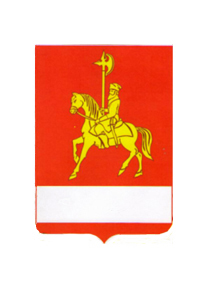 АДМИНИСТРАЦИЯ КАРАТУЗСКОГО РАЙОНАПОСТАНОВЛЕНИЕ19.05.2020                                     с.Каратузское                                       № 431-пО дополнительных мерах, направленных на предупреждение распространения коронавирусной инфекции, вызванной 2019-nCoV, на территории Каратузского района» В соответствии с Федеральным законом от 21.12.1994 № 68-ФЗ "О защите населения и территорий от чрезвычайных ситуаций природного и техногенного характера", Федеральным законом от 30.03.1999 № 52-ФЗ "О санитарно-эпидемиологическом благополучии населения", Указом Президента Российской Федерации от 25.03.2020 № 206 "Об объявлении в Российской Федерации нерабочих дней", Указом Президента Российской Федерации от 02.04.2020 № 239 "О мерах по обеспечению санитарно-эпидемиологического благополучия населения на территории Российской Федерации в связи с распространением новой коронавирусной инфекции (COVID-19)", Указом Президента Российской Федерации от 28.04.2020 № 294 "О продлении действия мер по обеспечению санитарно-эпидемиологического благополучия населения на территории Российской Федерации в связи с распространением новой коронавирусной инфекции (COVID-19)", Указом Президента Российской Федерации от 11.05.2020 № 316 "Об определении порядка продления действия мер по обеспечению санитарно-эпидемиологического благополучия населения в субъектах Российской Федерации в связи с распространением новой коронавирусной инфекции (COVID-19)", распоряжением Правительства Российской Федерации от 27.03.2020 № 762-р, Законом Красноярского края от 10.02.2000 № 9-631 "О защите населения и территории Красноярского края от чрезвычайных ситуаций природного и техногенного характера", Указом губернатора Красноярского края от 15 мая 2020 года № 119-уг "О внесении изменений в указ Губернатора Красноярского края от 27.03.2020 № 71-уг "О дополнительных мерах, направленных на предупреждение распространения коронавирусной инфекции, вызванной 2019-nCoV, на территории Красноярского края", учитывая письмо Федеральной службы по надзору в сфере защиты прав потребителей и благополучия человека от 30.04.2020 № 02/8480-2020-24, решение Оперативного штаба по предупреждению завоза и распространения коронавирусной инфекции на территории Российской Федерации от 23.03.2020, решение Координационного совета при Правительстве Российской Федерации по борьбе с распространением новой коронавирусной инфекции на территории Российской Федерации от 25.03.2020, письмо Министерства труда и социальной защиты Российской Федерации от 17.04.2020 № 26-5/10/П-3504, письма Управления Федеральной службы по надзору в сфере защиты прав потребителей и благополучия человека по Красноярскому краю от 27.03.2020 № 24-00-17/02-3809-2020, от 03.04.2020 № 24-00-17/02-4202-2020, от 09.04.2020 № 24-00-17/02-4567-2020, от 20.04.2020 № 24-00-09/02-5134-2020, от 06.05.2020 № 24-00-17/02-5959-2020, от 08.05.2020 № 24-00-07/02-6143-2020, от 08.05.2020 № 24-00-08/02-6146-2020, решение Координационного штаба при полномочном представителе Президента Российской Федерации в Сибирском федеральном округе по предупреждению и борьбе с распространением новой коронавирусной инфекции (COVID-19) на территории Сибирского федерального округа от 06.04.2020 № А55-2811, постановления главного государственного санитарного врача по Красноярскому краю от 05.04.2020 № 8, от 08.04.2020 № 9, решения краевой комиссии по предупреждению и ликвидации чрезвычайных ситуаций и обеспечению пожарной безопасности от 27.03.2020 № 8, от 31.03.2020 № 9, от 03.04.2020 № 11, от 09.04.2020 № 12, от 15.04.2020 № 15, от 20.04.2020 № 17, от 30.04.2020 № 20, от 07.05.2020 № 22, от 08.05.2020 № 23, от 14.05.2020 № 25,,  руководствуясь ст.22,25 Устава муниципального образования «Каратузский район» Красноярского края ПОСТАНОВЛЯЮ: 1. Обязать работодателей, привлекающих работников к работам, выполняемым вахтовым методом, обеспечивать:размещение работников, выезжающих для работы вахтовым методом, в специально приспособленных помещениях гостиниц, пансионатов, санаториев, домов и баз отдыха, иных подобных объектов, которые функционируют по типу обсерваторов, на 14 календарных дней до выезда к месту нахождения объекта производства работ для наблюдения за состоянием здоровья работников;проведение лабораторного обследования работников на коронавирусную инфекцию, вызванную 2019-nCoV, за двое суток до выезда к месту нахождения объекта производства работ. При наличии положительного результата (при подозрении на коронавирусную инфекцию, вызванную 2019-nCoV) в отношении работника и его контактных лиц организуется комплекс соответствующих противоэпидемических мероприятий с запретом выезда. 	2. Опубликовать настоящее постановление на «Официальном сайте администрации Каратузского района (www.karatuzraion.ru).3. Контроль за исполнением настоящего постановления оставляю за собой.4.Настоящее постановление вступает в силу в день, следующий за днем его официального опубликования в периодическом печатном издании «Вести муниципального образования «Каратузский район»». Глава района                                                                              К.А.Тюнин